Тест 9.Подберите профиль к графическому изображению рельефа1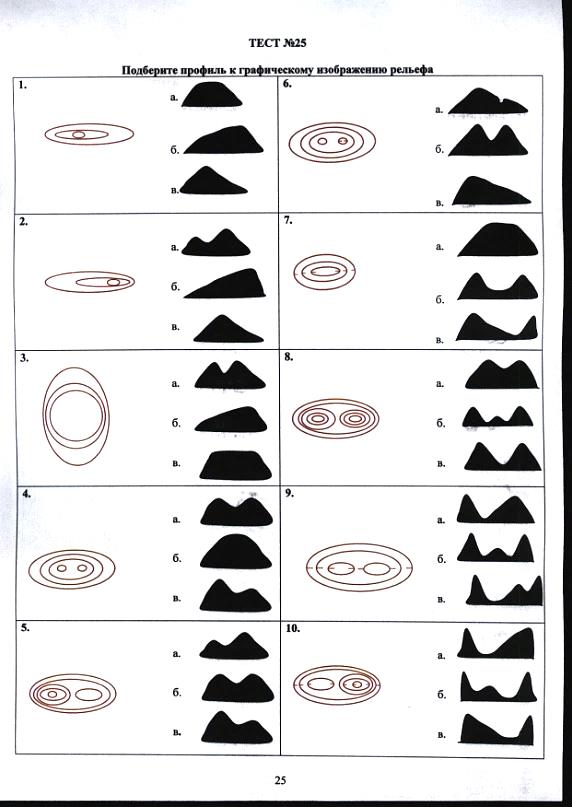 а. 6 а.1б.6 б. 1в. 6 в. 2. а.7а. 2. б. 7б. 2. в.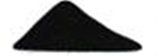 7в. 3 а.8а.3 б.8б.3 в. 8в. 4а. 9а.4б.9б.4в. 9в. 5а. 10а.5б.10б.5в. 10в. 